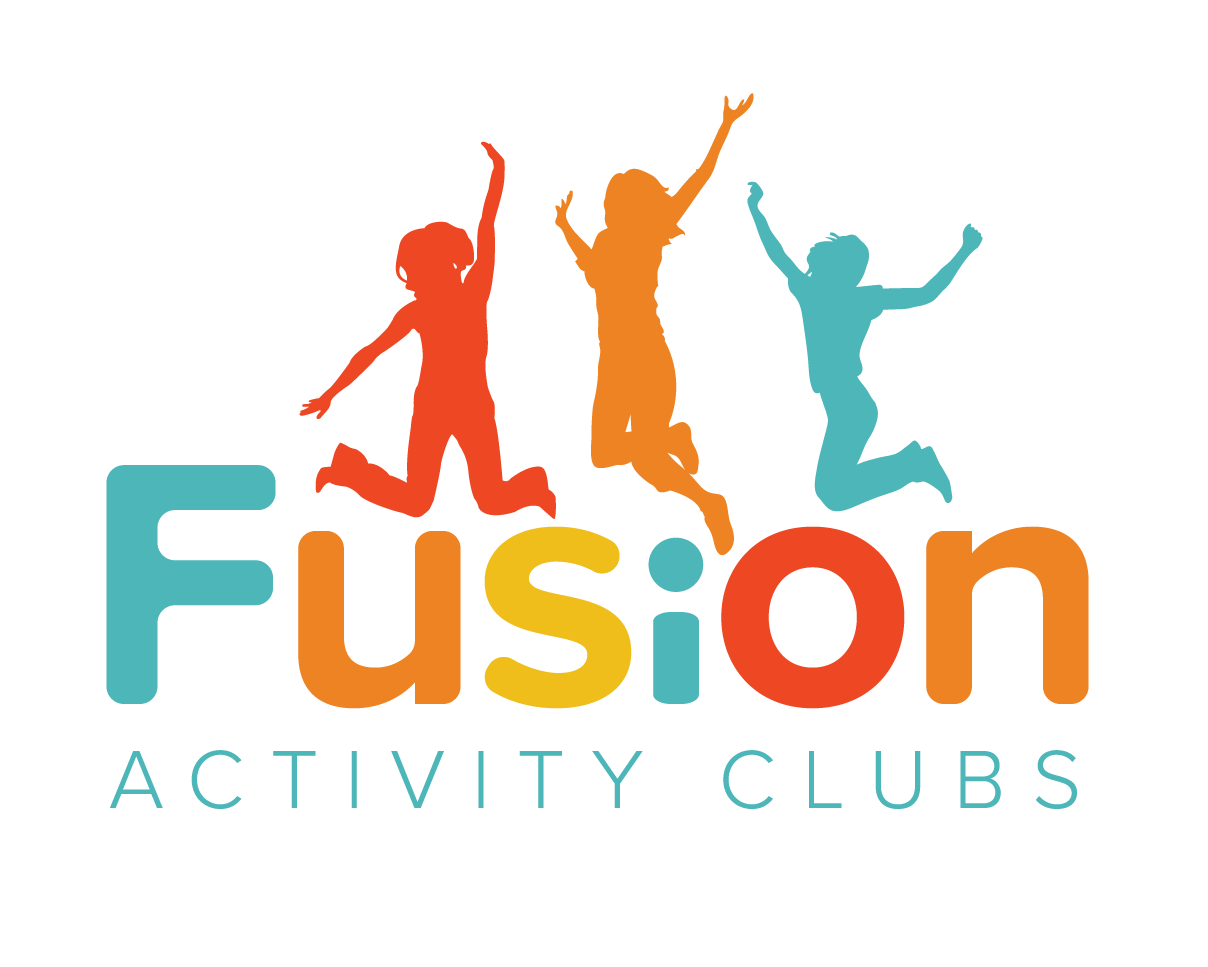 February 2021 Timetable DayMorning ActivityAfternoon ActivityMondayTeam BuildingSocially Distanced GamesSport: Mini GolfScience: Egg Drop ChallengeTuesdayCraft: Soap MakingCooking: Strawberry & Banana Cake BarsWednesdayCraft: Make your own CrayonsBingo & Film AfternoonThursdayCooking: DuffinsSport: BowlingFridayScience: Ice InvestigationCraft: Stick PuppetsParty Afternoon